At Home EYFS Competition Results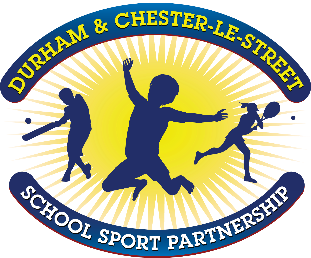 Please return to emma@durhamcls-ssp.orgNameNameAgeSchoolSchoolChallengeChallengeResultsResultsResultsResultsResultsResultsResultsResultsResultsScores(add all attempt scores together)1Thrower (cm/m)1st attempt2nd attempt2nd attempt2nd attempt3rd attempt3rd attempt2One Legged Balance (max 15 seconds)Left LegRight LegRight LegRight LegLeft LegLeft LegLeft LegRight LegRight Leg2One Legged Balance (max 15 seconds)3Bouncer (number of jumps in 20 seconds)4Catcher(1 point per successful catch)Throw and catchThrow and catchThrow and catch4Catcher(1 point per successful catch)Throw clap catchThrow clap catchThrow clap catch4Catcher(1 point per successful catch)Throw clap x 2 catchThrow clap x 2 catchThrow clap x 2 catch4Catcher(1 point per successful catch)Bounce catchBounce catchBounce catch4Catcher(1 point per successful catch)Bounce clap catchBounce clap catchBounce clap catch4Catcher(1 point per successful catch)Bounce clap x2 catchBounce clap x2 catchBounce clap x2 catch5Jumper(cm/m)1st attempt2nd attempt2nd attempt2nd attempt3rd attempt3rd attempt6Launcher(cm/m)1st attempt2nd attempt2nd attempt2nd attempt3rd attempt3rd attempt7Pitcher (1 point per successful throw)(Max of 6 points)(Max of 6 points)(Max of 6 points)(Max of 6 points)(Max of 6 points)(Max of 6 points)(Max of 6 points)(Max of 6 points)(Max of 6 points)8Runner(number of laps: there and back is 1 lap)9Create your own activityCreativity points(Max of 3 points to be awarded by parent/guardian)Determination points(Max of 3 points to be awarded by parent/guardian)Determination points(Max of 3 points to be awarded by parent/guardian)Grand TotalGrand TotalGrand TotalGrand TotalGrand TotalGrand TotalGrand TotalGrand TotalGrand TotalGrand TotalGrand Total